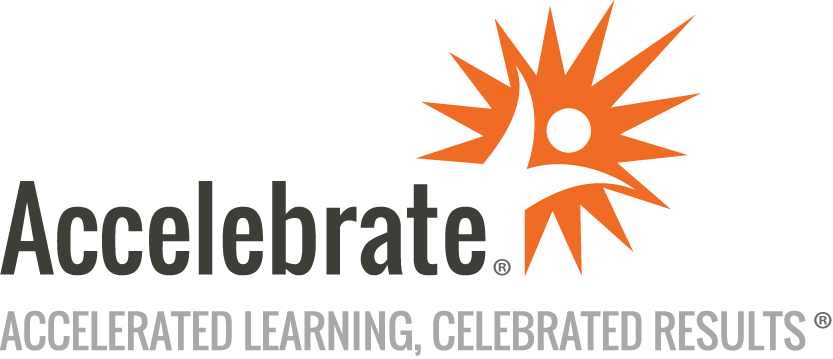 ITIL Specialist: Create, Deliver, and SupportCourse Number: ITIL-126
Duration: 3 daysOverviewThis ITIL® Create, Deliver, and Support training course gives IT professionals a detailed understanding of value stream design, practice creation and alignment, and cross-functional collaboration models. The ITIL Specialist: Create, Deliver, and Support  Exam: A voucher for a 90-minute, 40 question examination for each student is included with this class. If desired at an additional cost, an independent exam proctor can be arranged for your team at the end of the course.PrerequisitesAll students must have taken ITIL 4 Foundations passed the ITIL 4 Foundation examination prior to attending this course.MaterialsAll ITIL training students receive comprehensive courseware.Copyright© Deep Creek CenterSoftware Needed on Each Student PCFor in-person deliveries, attendees do not need computers for this course. We will provide full classroom setup instructions that will include seating in small groups, with supplies such as flipcharts, sticky notes, markers, and pens for the attendees and a projector and Internet connection for the instructor's laptop.Online deliveries for this interactive training will use an online meeting platform (such as Zoom, WebEx, GoTo, or Teams) for face-to-face contact online, including use of breakout rooms for group activities.ObjectivesPlan and build value streamsUse ITIL practices to support the creation of new servicesUse ITIL practices to provide effective user supportCoordinate, Prioritize, and Structure Work ActivitiesAssess Build vs Buy ConsiderationsAssess Sourcing AlternativesService Integration and Management (SIAM)OutlineIntroductionPlan and Build Value StreamsAlign Organizational StructureCreate a Customer-Oriented MindsetUnderstand “Shift-Left” to Improve VelocityLearn Effective Collaboration and Team Development TechniquesEstablish Effective Information Workflows and Knowledge SharingUse Practices to Support the Creation of New Services Service DesignSoftware Development and ManagementDeployment ManagementRelease ManagementService Validation and TestingChange EnablementUse Practices to Provide Effective User Support Service DeskIncident ManagementProblem ManagementKnowledge ManagementService Level ManagementMonitoring and Event ManagementCoordinate, Prioritize, and Structure Work Activities Managing Queues and BacklogsPrioritizationAssess Build versus Buy ConsiderationsAssess Sourcing AlternativesUsing Service Integration and Management (SIAM)Conclusion